Finance Services (813) 794-2268MEMORANDUMDate:	November 19, 2021To:	School Board MembersFrom:	Michelle Williams, Interim Director of Finance ServicesRe:	Attached Warrant List for the Week Ending November 23, 2021Please review the current computerized list. These totals include computer generated, handwritten, and cancelled checks.Warrant Numbers 957112-957355……………………………………………………………………$5,881,023.73Electronic Fund Transfer Numbers 5031-5036…………………………………………………………$103,629.52Total Disbursements…………………………………………………………………$5,984,653.25Disbursements by FundFund 1100………………………………………………………………………………………………….$485,211.52Fund 1300…………………………………………………………………………………………………….$80.00Fund 3717…………………………………………………………………………………………………$5,138.57Fund 3718……………………………………………………………………………………………………$11,475.00Fund 3721………………………………………………………………………………………………........$66,220.00Fund 3900……………………………………………………………………………………………………....$250.00Fund 3904………………………………………………………………………………………………………..$73.70Fund 3905…………………………………….…….…….……………………………………………...$1,506,072.17Fund 3928………………………………………………………………………………………………..$15,651.00Fund 3932…………………………………………………………………………………………….$2,424,685.39Fund 4100…………………………………………………………………………………………………$264,063.10Fund 4210…………………………………………………………………………………………………....$37,826.45Fund 4220………………………………………………………………………………………………….....$81.77 Fund 4230…………………………………………………………………………………………………$3,325.24Fund 4260…………………………………………………………………………………………………$2,672.18Fund 4420…………………………………………………………………………………………………...$578.52Fund 4430………………………………………………………………………………………………$252,910.51Fund 7110…………………………………………………………………………………………………...$913.58Fund 7111………………………………………………………………………………………………$393,079.29
Fund 7130………………………………………………………………………………………………..$32,097.86Fund 7921………………………………………………………………………………………………$412,339.03Fund 7922………………………………………………………………………………………………..$14,094.98Fund 7923………………………………………………………………………………………………..$38,663.03Fund 8710………………………………………………………………………………………………..$11,150.21Fund 8912…………………………………………………………………………………………………...$250.00Fund 8915…………………………………………………………………………………………………$5,690.15Fund 9210…………………………………………………………………………………………………….$60.00The warrant list is a representation of three check runs and two EFT runs. Confirmation of the approval of the warrant list for the week ending November 23, 2021 will be requested at the December 14, 2021 School Board meeting.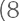 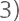 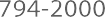 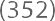 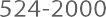 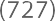 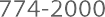 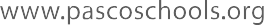 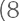 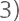 